7. oktober 2009Kære forældre i 4. klasseVi skal i det næste stykke tid arbejde med kapitlet Tal.  Eleverne skal i denne periode lære om:Talsystemet: Tallene fra 0 til 9.999.999. Gange og dele med 10, 100 og 1.000.Decimaltal: Tal med en og to decimaler (tiende- og hundrededele).Brøk: Herunder også blandede tal (fx 7/100 og 3 1/10). Procent: Kobling med procent og brøk (fx 25% = 25/100 eller 1/4).Negative tal: Plus og minus med positive og negative tal (fx -2 + 5 – 8 + 3).I kan hjælpe jeres barn godt på vej derhjemme ved at udføre en eller flere af de nedenstående aktiviteter, når børnene har arbejdet med dem i skolen:Spil fra bogen:Andre aktiviteter:Gamle mønter. Tal om de mønter, der fandtes, da bedsteforældrene var børn – fx 1-, 2-, 5- og 10-ører. Hvordan skrives mønternes værdi med decimaltal? Hvor mange mønter går der på en krone?Taldiktat. Tegn talhuse, som vist og sig fx ”Skriv og sig tallet med 2 tiendedele, 3 tiere, 7 hundreder og 0 enere” (730,2).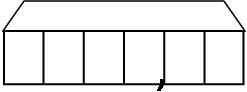 Store tal. Find og klip store tal ud af aviser og blade (fx bil- eller huspriser), læs dem op og sorter dem efter størrelse.Procent. Find ud af, hvor der bruges % i fx aviser og reklamer. Tegn dem eventuelt i 10x10 diagrammer.Temperaturer. Søg fx oplysninger om fx mininums- og maksimumstemperaturer på www.dmi.dk og forskellen på nogle af dem. Minimumstemperaturerne skal være negative.Tættest på nul. Sorter billedkort og jokere fra et kortspil. De røde kort er negative tal og de sorte positive tal. Fx svarer ruder 2 til -2. Barnet vender et kort ad gangen og lægger til eller trækker fra det forrige resultat. Det gælder om at stoppe i tide, således at man kommer tættest på nul.  Der byttes roller. God fornøjelse og med venlig hilsenSkriv dit navn her... Side 3  opgave 6NummerpladekrigSide 6  opgave 18Målevæddeløb (tegn en bane på fx millimeter- eller ternet papir)Side 8  opgave 28Det største beløbSide 14  opgave 46Laveste facit